Do wszystkich zainteresowanychDotyczy postępowania prowadzonego w trybie przetargu nieograniczonego nr ZP-12/2016 pn. „Zimowe utrzymanie dróg powiatowych położonych na terenie powiatu warszawskiego zachodniego w sezonie zimowym 2016/2017 część 2 – rejon II”Zgodnie z art. 92 ust. 1 ustawy z dnia 29 stycznia 2004r. Prawo zamówień publicznych (Dz. U. z 2015 r. poz. 2164 z późn. zm.), zwanej dalej ustawą zawiadamiam, że w prowadzonym postępowaniu jako najkorzystniejszą wybrano ofertę PHU Laguna Agnieszka Kowalska Grabnik 16A 05-085 Kampinos. Oferta uzyskała największą ilość punktów przyznaną w oparciu o ustalone kryteria wyboru. Złożone oferty i przyznana punktacja łączna:Z postępowania nie wykluczono wykonawców oraz w postępowaniu nie odrzucono ofert. Zamawiający może zawrzeć umowę przed upływem 5 dni od dnia przesłania niniejszego zawiadomienia. e-mail: sekretariat@zdp.pwz.ple-mail: sekretariat@zdp.pwz.plwww.zdp.pwz.plwww.zdp.pwz.pl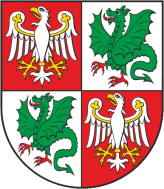 Zarząd Dróg Powiatowych                                                                                           05-850 Ożarów Mazowiecki, ul. Poznańska 300Zarząd Dróg Powiatowych                                                                                           05-850 Ożarów Mazowiecki, ul. Poznańska 300Zarząd Dróg Powiatowych                                                                                           05-850 Ożarów Mazowiecki, ul. Poznańska 300Zarząd Dróg Powiatowych                                                                                           05-850 Ożarów Mazowiecki, ul. Poznańska 300Tel./Fax    (+22) 722-13-80           Tel..            (+22) 722-11-81REGON 014900974NIP 118-14-20-774        Konto nr 76 1560 0013 2619 7045 3000 0002  Getin BankKonto nr 76 1560 0013 2619 7045 3000 0002  Getin BankWasz znak:Nasz znak:                                      Nr pisma:ZP-12/2016Data:14.11.2016 r.NrWykonawcaKryterium oceny - cenaKryterium oceny- czas rozpoczęcia usługi RazemOferta Nr 1PHU Laguna Agnieszka Kowalska Grabnik 16A 05-085 Kampinos43,84 pkt.40 pkt.83,84 pkt.Oferta Nr 2Spółdzielnia Kółek Rolniczych w Leoncinie Michałów 4, 05 – 155 Leoncin60,00 pkt.20,00 pkt.80,00 pkt.